四川京邦达物流科技有限公司2022届校园招聘简章一、企业简介我们是谁京东集团2007年开始自建物流，并于2017年4月25日宣布成立京东物流集团，2021年5月，京东物流于香港联交所主板上市。京东物流是中国领先的技术驱动的供应链解决方案及物流服务商，以“技术驱动，引领全球高效流通和可持续发展”为使命，致力于成为全球最值得信赖的供应链基础设施服务商。京东物流正坚持“体验为本、技术驱动、效率制胜”核心发展战略，携手社会各界共建全球智能供应链基础网络（GSSC），为客户提供一体化供应链解决方案，为消费者提供“有速度更有温度”的高品质物流服务。新锐之星项目简介新锐之星是京东物流战略性人才招募及发展项目，希望通过3年的时间培养出支撑京东物流业务长远发展的基石人才。新锐之星项目旨在通过新鲜血液的加入、并设置一线历练、跟岗学习、管理历练等体系化的培养，从而打造出一支具备京东精神，深耕物流业务，聚焦基层管理和专业成长的新锐之师，支持物流下沉战略落地与区域经营转型。二、招聘需求招聘对象：2021年10月1日-2022年9月30日期间毕业的2022届应届生，毕业时间以毕业证为准，国内外院校毕业时间要求一致。岗位方向：综合经营管理方向、综合运营管理方向、专业方向（包括物流管理、商务销售、市场营销）。（一）综合经营管理方向岗位描述：1.新锐之星作为“播种”型战略人才项目，定位于京东物流分公司基石人才储备，为分公司未来发展提供基础人才支撑，打造分公司坚实根基力量。2.负责所辖片区内终端营业部业务的整体经营管理，提升区域运营指标，降低运营成本。3.通过流程优化，标准化实施，确保各业务模块运营平稳，持续提升服务质量，保证良好的运营质量和客户体验。4.根据集团或分公司的战略目标，完成分公司业务拓展及经营计划。5.负责所属营业站的日常总结及报表、员工日常培训、团队建设等。岗位要求：1.2021年10月1日至2022年9月30日期间毕业，本科及以上学历。2.物流管理、物流工程、交通运输、数学与统计学、管理科学与工程等相关专业优先。3.熟练应用EXCEL等办公工具，有良好的信息收集和分析能力。4.热爱电商物流行业并愿意长期深耕电商物流行业；具有强烈的事业心、进取心、责任心，并对生活充满正能量，对工作充满激情，有志成为京东该行业领域领军人才。5.具有良好的逻辑思维和沟通能力，良好的担当和团队协作意识。6.具备持续学习的热情，能够积极主动的思考解决问题；善于总结学习所得，不断优化流程。（二）综合运营管理方向：岗位描述：1.新锐之星作为“播种”型战略人才项目，定位于京东物流分公司基石人才储备，为分公司未来发展提供基础人才支撑，打造分公司坚实根基力量。2.系统参与京东物流各运营业务模块的管理工作。如:大件物流业务，逆向与服务业务，B2B供应链业务，仓储业务等板块的履约服务管理，物流规划管理及相关工作流程的优化。3.从基层一线起步，逐步深入参与或负责物流业务模块的具体项目工作，通过实际项目管理和推动来锻炼、提升专业能力和个人经验，从而持续推动业务改善提升。4.深入参与地区运营质量管理，推广营运新业务和运作模式，持续优化创新物流相关业务流程，促进质量目标达成。5.以提升物流供应链体验、降低成本、提高效率为目标，持续创新优化物流相关业务流程。岗位要求：1.2021年10月1日至2022年9月30日期间毕业，本科及以上学历，理工类相关专业，物流专业更佳。2.热爱物流行业并愿意长期深耕物流行业；认同京东的企业文化及发展方向，愿意深入一线从基层开始有志成为京东该行业领域领军人才。3.具有良好的逻辑思维和沟通能力，良好的担当和团队协作意识及团队管理能力。4.具备持续学习的热情，能够积极主动的思考解决问题；善于总结学习所得，不断优化流程。5.能够接受轮岗培养，愿意从基层岗位做起。（三）专业方向——物流管理岗位描述：1.新锐之星作为“播种”型战略人才项目，定位于京东物流分公司基石人才储备，为分公司未来发展提供基础人才支撑，打造分公司坚实根基力量。2.会系统参与京东物流仓储供应链相关业务条线物流运营和规划的业务流程；包括但不限于：仓储运营、配送运营、网络规划、路由规划、库内设计、系统规划、冷链运营、保税仓、服装运营、医药运营、经营改善、质量改善、价格管理、指挥调度、运输管理、逆向服务、流程设计、流程优化等相关方向工作。3.深入参与或负责物流管理与规划中某个模块的项目工作，通过实际项目管理和推动来锻炼、提升专业能力和个人经验，以此持续推动业务改善提升。4.以提升物流供应链体验、降低成本、提高效率为目标，持续创新优化物流相关业务流程。岗位要求：1.2021年10月1日至2022年9月30日期间毕业，本科及以上学历。2.物流管理、物流工程、交通运输、数学与统计学、管理科学与工程等相关专业优先。3.熟练应用EXCEL等办公工具，有良好的信息收集和分析能力。4.热爱电商物流行业并愿意长期深耕电商物流行业；具有强烈的事业心、进取心、责任心，并对生活充满正能量，对工作充满激情，有志成为京东该行业领域领军人才。5.具有良好的逻辑思维和沟通能力，良好的担当和团队协作意识。6.具备持续学习的热情，能够积极主动的思考解决问题；善于总结学习所得，不断优化流程。（四）专业方向——供应链解决方案销售岗位描述：1.新锐之星作为“播种”型战略人才项目，定位于京东物流分公司基石人才储备，为分公司未来发展提供基础人才支撑，打造分公司坚实根基力量。2.负责相应业务的商务拓展，对项目结果负责，对内跨部门协调，保证与合作伙伴的合作顺利落地。3.负责公司战略级客户的维稳、KPI达成，提高客户满意度。4.对客户提供全供应链、全流程服务，针对客户上下游环节进行客户开发和维护，促进销售达成。5.监控、分析日常商业营运达成情况，推动各部门优化作业。6.对管理层和业务部门进行数据需求支持，挖掘分析主题，开展数据分析工作，基于数据分析结果，为管理层和业务部门提供运营策略分析和业务优化建议，持续改进商业运营效果。岗位要求：1.2021年10月1日至2022年9月30日期间毕业，本科及以上学历。2.具备良好的人际关系处理能力，有优秀的沟通能力以及谈判技巧。3.具备良好的团队协作能力，果敢干练。4.优秀的逻辑思维，突出的数据回收、整合、分析能力，具备数字敏感性和良好的数据分析能力，能够从经营报表数据发现日常运营问题。5.热爱电商物流行业并愿意长期深耕电商物流行业；具有强烈的事业心、进取心、责任心，并对生活充满正能量，对工作充满激情，有志成为京东该行业领域领军人才。（五）专业方向——市场营销岗位描述：1.新锐之星作为“播种”型战略人才项目，定位于京东物流分公司基石人才储备，为分公司未来发展提供基础人才支撑，打造分公司坚实根基力量。2.收集并研究电子商务行业的市场活动信息，并进行分析；对市场营销工作做出成本评估及优化建议。3.组织制定品牌策略和品牌定位，实施品牌推广方案，拓展品牌推广渠道，评估及分析推广效果。4.负责电商商家及产业项目拓展，品牌招商与关系维护， 销售营销产品，以取得相应收入。5.负责相应品牌客户整合营销拓展工作，并对客户客情关系进行维护，深度挖掘客户需求，达成业务指标。6.负责营销项目策划及运营，包含活动前期营销策划及后期跟进执行，对所负责品牌产品与厂商和渠道全面对接和管理，保证效果最大化达成。7.负责公司相关业务条线的公关传播；主动进行各类新闻话题的策划与外部公关合作 。岗位要求：1.2021年10月1日至2022年9月30日期间毕业，本科及以上学历。2.经济管理及营销类相关专业优先，综合素质扎实，学科成绩优秀。3.热爱互联网，熟悉互联网的主要发展方向和概念并有敏锐的市场意识。4.对商务、策划工作有较高热情，具备良好的沟通能力和协调能力。5.具备商业意识，优秀的沟通协调能力，有较强的逻辑归纳推理能力、文档撰写能力和信息收集能力。三、招聘流程1. 网申/内推：即日起-11月30日2.在线测评：9月-11月3. 远程面试：9月-11月4.Offer发放：面试通过后随时发出                                       投递方式：网申：登录京东校招官网 campus.jd.com，点击“招聘职位”栏目，选择专项招聘-物流新锐之星。内推：找到京东在职的师兄师姐，获取TA的京东校招内推码/内推二维码，你的简历将更容易被看到。工作地点【覆盖全国】全国大多省份城市工作地点开放。分公司未来可选择工作地点华北分公司：北京，河北，天津，山东，山西，内蒙古华东分公司：上海，浙江，江苏，安徽华南分公司： 广东，广西，福建，海南华中分公司：湖北，湖南，河南，江西西南分公司：四川，重庆，云南，贵州，西藏东北分公司：黑龙江，吉林，辽宁西北分公司：陕西，甘肃，青海，新疆，宁夏更多资讯请扫码加入下方Q群：京东物流西南校园招聘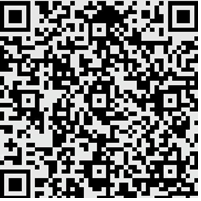 或邮件与我们联系：xnzp@jd.com——Q&A：Q：请问怎么投递简历呢，有什么需要注意的地方吗？A：登陆京东校园招聘官网，登陆后完善个人简历信息，选择专项招聘-物流新锐之星，选择自己的意向职位和分公司投递即可。Q：请问我已经投递了职位，但是想修改下简历可以吗？A：可登陆京东校园招聘官网在【我的简历】中修改个人简历，一旦您进入到笔试/面试流程中，将无法再进行修改。Q：请问怎么查询我的求职进展？A：您的求职进展在网申成功后，可以在校招官网-账号中心-我的投递界面显示实时进度。Q：请问面试通过后什么时候会收到录用结果的通知以及通知的形式？A：面试通过后，公司会尽快发起录用审批，录用审批通过后会收到“京东物流新锐之星校园招聘”发送的录用邮件，届时按照邮件指引完成签约即可。如果以上Q&A不能解决你的问题，可以登录京东校招官网campus.jd.com，在招聘动态-问题答疑里查询。如果仍未能解决您的问题，您可以将问题发送至 xnzp@jd.com，邮件主题为【意向分公司】+【新锐之星】+【姓名】+【联系方式】+【问题】；为保证准确及时回复您的邮件，请务必按照邮件主题发送邮件，校招组会在收到邮件后的3个工作日内给您答复. 四、联系方式联系人：钟云联系电话：15085939367招聘邮箱：lidong346@jd.com温馨提示：在应聘过程中，请同学们提高警惕，加强防范意识，谨防求职陷阱。